Результаты муниципального этапа 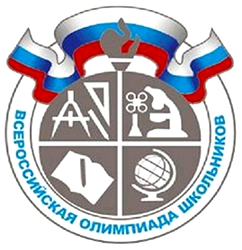 всероссийской олимпиады школьников в городе Пензе в 2023/2024 учебном году      В соответствии с приказом Управления образования города Пензы от 23.10.2023 № 227 - оп «О проведении муниципального этапа всероссийской олимпиады школьников в городе Пензе в 2023/2024 учебном году» в период с 8 ноября по 13 декабря 2023 года проводился муниципальный этап всероссийской олимпиады школьников.           В Олимпиаде приняли участие обучающиеся 7 - 11 классов МБОУ СОШ №12 г. Пензы по следующим общеобразовательным предметам: русский язык, литература, биология, экология, обществознание, право, история, искусство (МХК), информатика.     На основании приказа Управления образования города Пензы №276-оп от 18.12.2023г.  «Об утверждении результатов муниципального этапа всероссийской олимпиады школьников в городе Пензе в 2023/2024 учебном году», 10 обучающихся МБОУ СОШ №12 г. Пензы стали победителями и призёрами муниципального этапа всероссийской олимпиады школьников. Поздравляем победителей, призеров и учителей, подготовивших участников муниципального этапа Всероссийской олимпиады школьников в городе Пензе в 2023/2024 учебном году!Учебный предметКлассФ.И участникаРезультатФамилия, имя, отчество учителяИнформатика10АЛампетов АндрейПризерГаграманова Любовь НиколаевнаЭкология 9БМихно СофияПризерЛунина Елена АнатольевнаЭкология 9ВЦивин МихаилПризёрЛунина Елена АнатольевнаЭкология 10АСоловкова АлинаПризёрЛунина Елена АнатольевнаЭкология 11АШокорова МарияПризерЛунина Елена АнатольевнаЭкология 11БВотрина МарияПобедительЛунина Елена АнатольевнаОбществознание8АШутько АнастасияПризерБалаева Любовь ВасильевнаЛитература10АБусыгина ЗлатаПризерДовгаль Лариса АнатольевнаЛитература11БВотрина МарияПризерКирьякова Юлия АлексеевнаЛитература11ББыковец АннаПризерКирьякова Юлия АлексеевнаИскусство (МХК)11БВотрина МарияПобедительЗолотцева Наталья ЮрьевнаТехнология8АЗолотцева АлександраПобедительЗолотцева Наталья Юрьевна